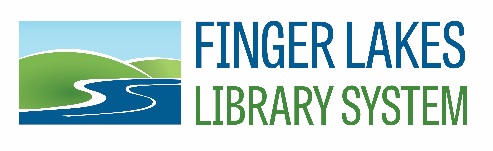 CALL TO ORDER   3:00 PM	 						* Approval of Agenda						(DOC 24 01)	(2 Minutes)   Determine whether there are any conflicts of interest for any Trustees present.Public Comments (3 minute limit per speaker)* Secretary’s Minutes of the December 13, 2023 meeting    	(DOC 24 02)	(2 Minutes)Review of Director’s Report					(DOC 24 03)	(5 Minutes)New Business:														* Draft Budget for 2024 					(DOC 24 04)	(15 Minutes)* Computer Services Manager Job – Salary update	(DOC 24 05)	(5 Minutes)Meeting Dates for 2024 (correction)			(DOC 24 06)	(2 Minutes)Board Committees for 2024				(DOC 24 07)	(5 Minutes)* New Hire – Business Manager 				(DOC 24 08)	(5 Minutes)* Hudson Resignation					(DOC 24 10)	(2 Minutes)	Member Library Update (discussion)					(10 Minutes)Finance Committee:		(Hudson, Toombs, Thomas, Bogard)   	 * Business Manager’s Report (Nov 2023)		(DOC 24 09)	(10 Minutes)    ADJOURNMENT:   4:30 PM*Action Required Documents for Board of Trustees Meeting:DOC 24 01			AgendaDOC 24 02			Board Meeting Minutes – previous meetingDOC 24 03			Director’s ReportDOC 24 04			Draft Budget for 2024DOC 24 05			Computer Services Manager Job – Salary updateDOC 24 06			Corrected Meeting Dates for 2024DOC 24 07			Board Committees for 2024DOC 24 08			New Hire – Business ManagerDOC 24 09			Business Manager’s Report (Nov 2023)DOC 24 10			Hudson Resignation